City of Watford City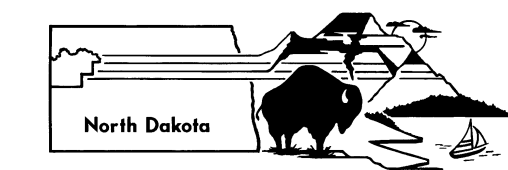 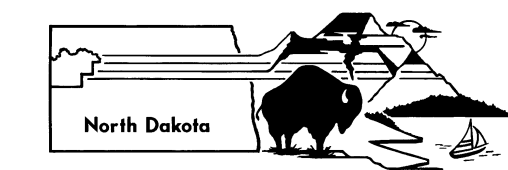 Watford City	213 2nd St. NEPO Box 494Watford City, ND 58854 Ph.  701-444-2533Fax 701-444-3004     www.cityofwatfordcity.com
2024 MEETING DATES AND DEADLINESThe regularly scheduled Planning and Zoning Commission meetings are typically held on the LAST MONDAY of each month at 6:00 PM in the Heritage Room at City Hall. The regularly scheduled City Council meetings are typically held the FIRST MONDAY of each month at 6:00 PM in the Heritage Room at City Hall.The Planning and Zoning submittal deadline dates allow Planning Staff time to process applications prior to submitting Public Hearing Advertisements (Legal Notices) to the local newspaper. The Public Hearing items will appear in the legal section of the McKenzie County Farmer.  These deadline dates are subject to change as the newspaper may require the notices to be submitted earlier due to holidays. Further, submittal deadlines do not guaranty a position on the upcoming P&Z agenda. Planning staff may deem applications, supporting materials, fees, and/or processing time to be inadequate. Inadequate materials risk denial or tabling, which is in no one’s best interest. In such cases, the item will be placed on the next available meeting cycle, assuming all materials are acceptable.The following dates may be subject to change due to holidays or other circumstances:*Possible date changesPLANNING & ZONING SUBMITTAL DEADLINEPLANNING & ZONING COMMISSION MEETING     CITY COUNCIL          MEETINGWednesday, December 6, 2023Monday, December 18, 2023Monday, January 8, 2024Wednesday, January 3, 2024Monday, January 29, 2024Monday, February 5, 2024Wednesday, February 7, 2024Monday, February 26, 2024Tuesday, March 5, 2024Wednesday, March 6, 2024Monday, March 25, 2024Monday, April 1, 2024Wednesday, April 3, 2024Monday, April 29, 2024Monday, May 6, 2024Wednesday, May 1, 2024Tuesday, May 28, 2024*Monday, June 3, 2024Wednesday, June 5, 2024Monday, June 24, 2024Monday, July 1, 2024Wednesday, July 3, 2024Monday, July 29, 2024Monday, August 5, 2024Wednesday, August 7, 2024Monday, August 26, 2024Tuesday, September 3, 2024*Wednesday, September 4, 2024Monday, September 30, 2024Monday, October 7, 2024Wednesday, October 2, 2024Monday, October 28, 2024Monday, November 4, 2024Wednesday, November 6, 2024Monday, November 25, 2024Monday, December 2, 2024Wednesday, December 4, 2024Monday, December 30, 2024*Monday, January 6, 2025